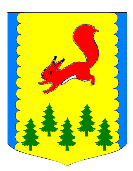 КРАСНОЯРСКИЙ КРАЙПИРОВСКИЙ РАЙОНПИРОВСКИЙ РАЙОННЫЙ СОВЕТ ДЕПУТАТОВРЕШЕНИЕ 21.02.2019                                     с. Пировское                                      №39-238рО принятии осуществления части полномочийконтрольно-счетного органа поселения по осуществлению внешнего муниципального финансового контроля В соответствии с пунктом 4 статьи 15 Федерального закона от 06.10.2003 №131-ФЗ «Об общих принципах организации местного самоуправления в Российской Федерации»,  пунктом 11 статьи 3 Федерального закона  от 07.02.2011 № 6-ФЗ «Об общих принципах организации и деятельности контрольно-счетных органов субъектов Российской Федерации и муниципальных образований», рассмотрев решения сельских Советов депутатов, руководствуясь ст.7 ч.2 Устава муниципального образования Пировский район Красноярского края, Пировский районный Совет депутатов РЕШИЛ:1.Принять на 2019 финансовый год осуществление части полномочий контрольно-счетного органа поселений, предусмотренных пунктом 11 статьи 3 Федерального закона от 07.02.2011 № 6-ФЗ «Об общих принципах организации и деятельности контрольно-счетных органов субъектов Российской Федерации и муниципальных образований» от Пировского, Троицкого сельсоветов, а именно:1.1 осуществление внешнего муниципального финансового контроля.2.Принять денежные средства из бюджетов поселений в районный бюджет согласно приложению 1 к настоящему решению.3.Контроль за исполнением решения возложить на постоянную комиссию по бюджету, налоговой, экономической политике и правоохранительной деятельности.4.  Решение вступает в силу с момента подписания и официального опубликования в газете «Заря» и распространяет свое действие на правоотношения, возникшие с 01.01.2019г.Приложение 1к решению Пировскогорайонного Совета депутатовот 21.02.2019г. №39-238рРАСЧЕТиных межбюджетных трансфертов на 2019 год, необходимых для осуществления переданной части полномочий по решению вопросов местного значения поселенийПредседатель Пировского районного Совета депутатов                   Глава Пировского района____________Г.И. Костыгина                   ____________А.И. ЕвсеевПолномочие СельсоветСумма (тыс. руб.)осуществление внешнего муниципального финансового контроля1. Пировский2.ТроицкийИТОГО7,06,30013,300